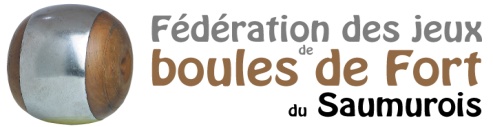 fedesaumurois@orange.frRéf : 173/01 Réunion du 06 Octobre 202219 h Cercle de la VilleRéunion du  Jeudi 06   Octobre  2022  Membre   du  C.A  et des Présidents de Section19 h  Cercle de la VilleAppel des membres du C.A et des Présidents de sectionPrésents: Dominique LECLERT-Jean Pierre DUBLE-Jean FOURREAU-Hubert GODFRIN-Daniel COULONWilliam CLAVIER-Patricia MARGAS-Joêl BOURDILLONAlain BERTHELOT-Marcel GUIOT-Serge DAUPHINOT-Hervé TIXIER-Yannick VETEAU-Frédéric DESVEAUXMichel VIOTAbsent: Patrick SANDRIER-Patrick MARCHAND-Patrick BOULEAU-Eric PAYEN-Jean Luc SUROT-Annick VILCHIEN- Jacques GERMANEAU.Challenge COMBIER le 15 et 16 Octobre 2022Jeu 1  Union  de Turquant    15 h      10 contre 3   pas de repriseCommissaire  Hervé TIXIERJeu 2 Union Varennes sur Loire  14 h   8 contre 5 et reprise  11Commissaire  Jean Pierre DUBLEJeu 3  Ilette  Chouzé sur Loire  dans le Jeu N° 2  14 h2  contre 4  et reprise 9  Commissaire  Patrick SANDRIERJeu 4  La Paix Varennes sur Loire  14 H   1 contre 12 et reprise  7Commissaire  Jean FOURREAU1 ère    1/2finale   8 h  au Cercle de la Ville2 ème  1/2 finale  10 h au Cercle de la VilleFinale  15 h 30  au Cercle de la VilleRéf: 173/02Jean Pierre  12  FleursLots, Jean Pierre et Jean FOURREAUCoupes,  Jean Pierre et Jean FOURREAUTrophées,  Jean Pierre  et  Jean FOURREAUDipplômes,  HubertInvitations  HubertLoto du 22 Octobre  Salle Martineau Saint Lambert des Levées  rendez-vous 14 h 30Installation des tables et des chaisesTirage des Challenges 2023Challenge Super U  3 contre 3    Le Samedi  11  et Dimanche  12  Mars   2023Dans section 11   Président    Michel   VIOTJeu 1      14 h  Section    7  contre section    8    reprise  5Jeu 2      14 h  Section  12  contre section    2    reprise  11Jeu 3      15 h  Section    9  contre section    3    xxxxxxJeu 4      14 h  Section    1  contre section    4    reprise  101 ère    ½ finale   Sté   en attente de Jeux2 ème  ½ finale   StéFinale                  StéChallenge Ville de Saumur  2 contre 2    le  Samedi  13  et Dimanche    14 Mai            2023Dans section    4    Président   Hervé TIXIERJeu 1      15 h  Section    2  contre section   9       xxxxxxxxJeu 2      14 h  Section    4  contre section   12     reprise   1Jeu 3      14 h  Section   11 contre section   10     reprise   8Jeu 4      14 h  Section    5  contre section    7      reprise   31 ere    ½ finale   Sté  Cercle de la Ville2 ème  ½ finale   Sté  Cercle de la VilleFinale                  Sté  Cercle de la VilleRéf: 173/03Challenge L’Agglo Saumur Val de Loire  2 contre 2    le  Samedi    9  et Dimanche  10   Septembre   2023Dans section  8  Président  Frédéeic  DESVEAUXJeu 1      14 h  Section   1  contre section    9     reprise   4Jeu 2      15 h  Section   8  contre section  12     xxxxxxxx      Jeu 3      14 h  Section   7   contre section  11     reprise   2Jeu 4      14 h  Section  10  contre section    3     reprise   51 ere    ½ finale   Sté   Cercle de la Ville2 ème  ½ finale   Sté   Cercle de la VilleFinale                  Sté   Cercle de la VilleEn attente de JeuxChallenge Fédéral Combier  3 contre 3le  Samedi  21 et Dimanche   22  Octobre              2023Dans section   5   Président  Yannick  VETEAUJeu 1      15 h  Section    4   contre section    8        xxxxxxxxJeu 2      14 h  Section   11  contre section    5         reprise  9Jeu 3      14 h  Section    1   contre section    3         reprise  12Jeu 4      14 h  Section    2   contre section   10        reprise  71 ere    ½ finale   Sté2 ème  ½ finale   StéFinale                  StéEn attente de JeuxChallenge Les Jeunes  2 contre 2le  Samedi  23 et Dimanche 24  Septembre                2023Dans section  3  Président  Serge  DAUPHINOTJeu 1      14 h  Section             contre section               repriseJeu 2      14 h  Section             contre section               repriseJeu 3      14 h  Section             contre section               repriseJeu 4      14 h  Section             contre section               reprise1 ere    ½ finale   Sté2 ème  ½ finale   StéFinale                  StéEn attente de JeuxRéf: 173/04Trophée des A.S         Dimanche   19 Novembre                   2023Dans section  1   Au Cercle de la Ville1 ere     ½ finale   Jeu 1      8 h 30  2 ème   ½ finale   Jeu 2    10 h                Finale                  15 h 30Trophée des A.S   le 18 décembre 2022Au Cercle de la Ville  SaumurRepas offert au joueurs- au membre du C.AEt aux présidents de section (paiement aux accompagnants)Challenge des élus finale le 07 Décembre 2022  à LonguéProchaine Réunion  C.A  25 Novembre  202219 h au Cercle de la Ville  (petit repas à prévoir)  Donner réponse avant le 21 Novembre 2022 À Dominique LECLERT Tél ou sms: 06-72-21-48-50Mail: dom.leclert@wanadoo.frMerci de votre présence, et bonne Journée à tous,Le Président                                                        Le SecrétaireDominique LECLERT                                        Hubert GODFRINTél: 06-72-21-48-50                                           Tél: 07-83-84-32-32Mail: dom.leclert@wanadoo.fr                          godfrin.hubert@laposte.netMail: fedesaumurois@orange.fr